О внесении изменений в постановление администрации Солдыбаевского сельского поселения от 09.09.2010 г. № 33	В соответствии с Указом Президента Чувашской Республики от 05 ноября 2009 г. №78 «Об утверждении Положения о проверке достоверности и полноты сведений, представляемых гражданами, претендующими на замещение должностей государственной гражданской службы Чувашской Республики, и государственными гражданскими служащими Чувашской Республики, и соблюдения государственными гражданскими служащими Чувашской Республики требований к служебному поведению» администрация Солдыбаевского сельского поселения Козловского района  постановляет внести в Положение о проверке достоверности и полноты сведений, представляемых гражданами, претендующими на замещение должностей муниципальной службы  Солдыбаевского сельского поселения Козловского района, и муниципальными служащими Солдыбаевского сельского поселения Козловского района, и соблюдения муниципальными служащими  требований к служебному поведению утвержденные постановлением администрации Солдыбаевского сельского поселения Козловского района от 09.09.2010 г. №33 следующие изменения:Пункт 10 Положения дополнить подпунктом следующего содержания:е) осуществлять анализ сведений, представленных гражданином, претендующим на замещение должности руководителя муниципального учреждения, а также лицом, замещающим должность руководителя муниципального учреждения в соответствии с законодательством  Российской Федерации и  законодательством  Чувашской Республики о противодействии коррупции.2. Настоящее постановление вступает в силу после официального опубликования.Глава Солдыбаевского сельского  поселения                                                   Ю.Н.Трофимов                                                                                      ЧĂваш РеспубликиНКуславкка районĚНЧИТĔМШЕР ЯЛ   ПОСЕЛЕНИЙĚНАдминистрацийЕЙЫШĂНУ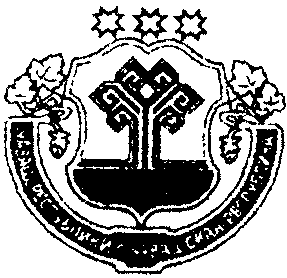 Чувашская республикаКозловский районАДМИНИСТРАЦИЯ СОЛДЫБАЕВСКОГО  СЕЛЬСКОГО ПОСЕЛЕНИЯ                  ПОСТАНОВЛЕНИЕ                 «26» ноября 2018   Ç           № 76      «26» ноября 2018 г. № 76Тĕмшер ялĕДеревня Солдыбаево